Российская ФедерацияИркутская областьЭхирит-Булагатский районМуниципальное образование «Ахинское»Глава администрацииПостановлениеот 15.06.2015    №22/1                                                                                       с. Ахины« О присвоении адресаобъекту недвижимости»   В соответствии с п. 12 ст.36 Устава муниципального образования «Ахинское», на основании Федерального закона 131 ФЗ «Об общих принципах организации местного самоуправления в РФ»                                                         ПОСТАНОВЛЯЮ:   Земельному  участку, расположенному по адресу: Иркутская область, Эхирит-Булагатский район, д. Серафимовск, присвоить адрес: Иркутская область, Эхирит-Булагатский район, д.Серафимовск, ул. Маяковского 1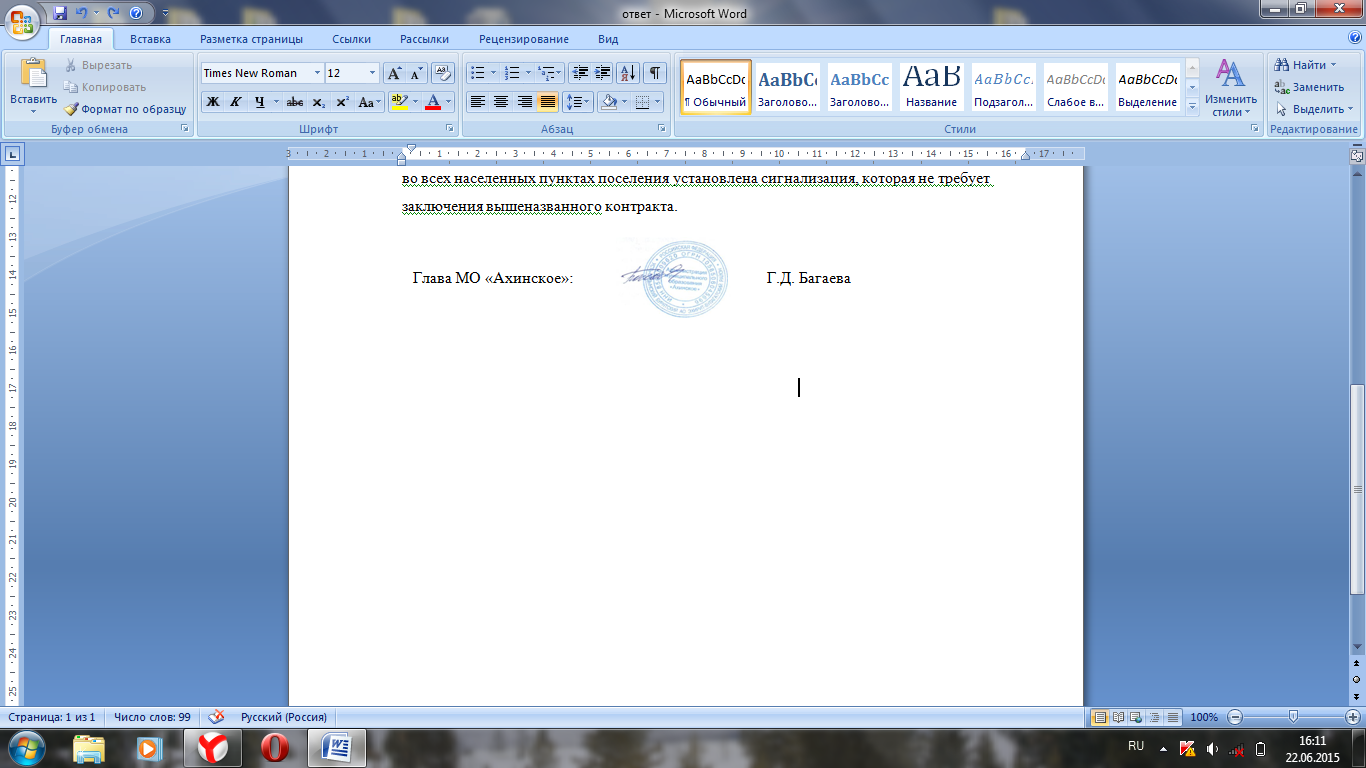 